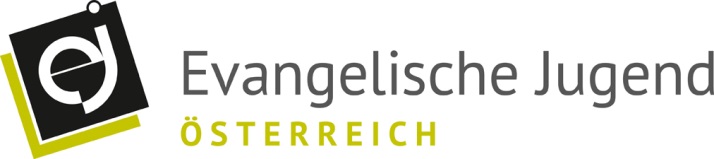 Krisenplan EJÖWas tun bei Verdacht auf (sexuelle) Gewalt?Es gibt vier Formen von Krisenfällen1. Verdachtsfall dass ein Kind von sexueller Gewalt betroffen ist ohne, dass es von selbst was erzählt.2. Ein Kind berichtet von sich aus, dass es von sexueller Gewalt betroffen ist.3. Verdachtsfall, dass eigene Mitarbeitende Täter oder Täterin sind4. Offensichtliche Grenzüberschreitung von eigenen MitarbeitendenFall 1: Verhalten bei Verdachtsfall, dass ein Kind von (sexueller) Gewalt betroffen ist, ohne dass es von selbst was erzählt:Ruhe bewahrenAnhaltspunkte aufschreiben, Beobachtungen dokumentierenDatum, UhrzeitSituationFragliche BeobachtungInvolvierte PersonenGruppen-/ Freizeit LeiterIn* kontaktiereninformierenabklären ob Beobachtungen geteilt werdenweiteres Vorgehen abklärenVertrauenspersonen einschaltenVertrauensperson erwägt und entscheidet, ob und welche Stellen zu Rate gezogen bzw. informiert werden: Kinderschutzeinrichtung**JugendamtPolizeiKirchenleitung: PfarrerIn, SuperintendentIn, OKR, BischofVertrauensperson informiert bzw. gibt Ratschläge über notwendige Maßnahmen an die betroffenen/ involvierten EJ-MitarbeiterInnenWichtig zum Schutz des betroffenen Kindesnicht die Familie informierennicht das Kind darauf ansprechenauf keinen Fall den Täter oder die Täterin informieren sensible Vorgehensweise bei Namensnennung der/des BetroffenenKontakt ausschließlich mit Gruppen-/Freizeit-LeiterIn (außer bei Verdacht, dass diese Person betroffen ist; dann direkt an die Vertrauensperson wenden)** Wichtig ist, dass die Organisation auch Mandat zur Prozessbegleitung hat!      Keine Selbsthilfegruppen oder Elternvereinigungen!!!*Gruppen-/Freizeit-LeiterIn: Damit ist hier kein fest definierter Begriff gemeint, sondern die Person, die für die jeweilige Organisationseinheit verantwortlich ist. Z.B. Kindergottesdienstleitung, Jungscharleitung, PfarrerIn, Freizeitleitung,…Die kursiven Texte liegen in der Verantwortung der Vertrauensperson. Fall 2: Ein Kind berichtet von sich aus, dass es von Gewalt betroffen ist.Ruhe bewahrendem Kind/Jugendlichen aufmerksam zuhörenWiederholen, was verstanden wurdedavon Ausgehen, dass der/die Betroffene die Wahrheit sagtdem Kind/Jugendlichen zusichern, dass es keine Schuld trifftdas weitere Vorgehen mit dem Kind abstimmendem/der Betroffenen klar machen, dass man selbst Rat bei einer Vertrauensperson sucht und abklären, obder Name des betroffenen Kindes genannt werden darfob das Kind anonym bleiben möchtemit dem/der Betroffenen abklären, ob Gruppen-/Freizeitleitung* miteinbezogen werden sollGesprächsverlauf dokumentierenDatum, UhrzeitSituationInvolvierte PersonenAussagen des Kindes aufschreibenGruppen-/Freizeit-LeiterIn* informieren (sofern der/die Betroffene dem zugestimmt hat) und weiteres Vorgehen abklärenKontaktaufnahme zu VertrauenspersonVertrauensperson entscheidet welche Stellen zu Rate gezogen bzw. informiert werden: Kinderschutzeinrichtung**Jugendamt PolizeiKirchenleitung: PfarrerIn, SuperintendentIn, OKR, BischofVertrauensperson informiert bzw. gibt Ratschläge über notwendige Maßnahmen an die betroffenen/involvierten EJ-MitarbeiterInnenWichtig zum Schutz des/der BetroffenenEltern nicht gegen den Willen des/der Betroffenen informierenauf keinen Fall den/die TäterIn informierensensible Vorgehensweise bei Namensnennung der/des Betroffenennichts versprechen, was nicht eingehalten werden kann (z.B. dass niemand davon etwas erfährt)Geduld: Einleitung notwendiger Hilfe braucht Zeit und es ist damit zu rechnen, dass der/die Betroffene bis zur vollständigen Klärung weiterhin der Gewalt ausgesetzt ist** Wichtig ist, dass die Organisation auch Mandat zur Prozessbegleitung hat!      Keine Selbsthilfegruppen oder Elternvereinigungen!!!*Gruppen-/Freizeit-LeiterIn: Damit ist hier kein fest definierter Begriff gemeint, sondern die Person, die für die jeweilige Organisationseinheit verantwortlich ist. Z.B. Kindergottesdienstleitung, Jungscharleitung, PfarrerIn, Freizeitleitung,…Fall 3: Verdacht, dass eigene Mitarbeitende TäterInnen sindRuhe bewahrenAnalysieren, woher der Verdacht kommtAnhaltspunkte aufschreiben, Beobachtungen dokumentierenDatum, UhrzeitSituationFragliche BeobachtungInvolvierte PersonenGruppen-/Freizeit-LeiterIn* informieren und weiteres Vorgehen abklären (wenn nicht verdächtigt)Sofort Kontakt zu Vertrauensperson aufnehmenWichtigVertraulicher Umgang mit allen Informationenden Verdacht nicht unter den Mitarbeitenden verbreitenUmgang mit Eltern in Absprache mit der VertrauenspersonFall 4: Offensichtliche Grenzüberschreitung eigener MitarbeitenderRuhe bewahrenWenn notwendig, akute Grenzüberschreitung abwehrenAnhaltspunkte aufschreiben, Beobachtungen dokumentierenDatum, UhrzeitSituationFragliche BeobachtungInvolvierte PersonenGruppen-/Freizeit-LeiterIn* kontaktieren (wenn nicht selbst TäterIn)informierenabklären ob Beobachtungen geteilt werdenweiteres Vorgehen abklärenRat holen bei VertrauenspersonGespräch des/der Gruppen-/Freizeit-LeiterIn* mit dem/der TäterInAufmerksam machen auf mögliche GrenzverletzungAbsicht und Einsicht des/der TäterIn abklärenSanktionenTäterIn muss sich von Betroffenen oder unter Umständen von der ganzen Gruppe fern haltenTäterIn wird die Funktion als MitarbeiterIn aberkannt und untersagtAnzeige und strafrechtliche VerfolgungUmgang mit dem/der Betroffenen mit Vertrauensperson abklären.Umgang mit den Eltern mit Vertrauensperson abklärenGenerell gilt: Keine Überreaktionen! Keine Selbstüberforderung!Rasch Unterstützung und Beratung von außen suchen und holen!Geduld für den/die Betroffene aufbringen!Grundsätzlich sollten Gespräche mit Betroffenen durch von der Vertrauensperson hinzugezogene Fachleute (außer sie/er ist selbst fachlich qualifiziert) geschehen. Für Gespräche mit Betroffenen gilt:Keine warum FragenOffene FragestellungenKeine SchuldzuweisungImmer wiederholen, was verstanden wurdeVertrauenspersonenIn Verdachtsfällen bei Veranstaltungen auf Pfarrgemeinde-Ebene und auf Diözesan-Ebene stehen den Betroffenen die Vertrauenspersonen aus den jeweiligen Diözesen oder auf Bundesebene (Ombudsstelle) zur Verfügung. Diese setzen sich im Bedarfsfall mit den notwendigen Stellen in Verbindung:PfarrerInSuperintendentInKinderschutz-ZentrenBeratungsstellenPolizeiIn Verdachtsfällen bei Veranstaltungen auf Bundesebene stehen den Betroffenen die Vertrauenspersonen aus ihren jeweiligen Diözesen oder auf Bundesebene die Ombudsstelle zur Verfügung. 